PRE-PHARMACY CLUB UC DAVIS		 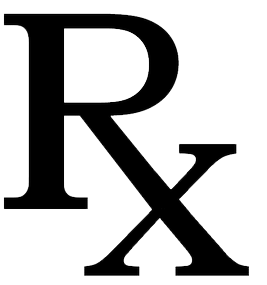 OUTSIDE COMMUNITY SERVICE FORMFULL NAME:EVENT NAME:DATE:TIME VOLUNTEERED (must be total of 4 hours):DUTIES COMPLETED:SUPERVISOR SIGNATURE: _______________________PRE-PHARMACY OFFICER’S APPROVAL ____________________